Муниципальное дошкольное образовательное учреждение«Детский сад № 225» Мастер-класс«Пальчиковая гимнастика как средство развития речи детей»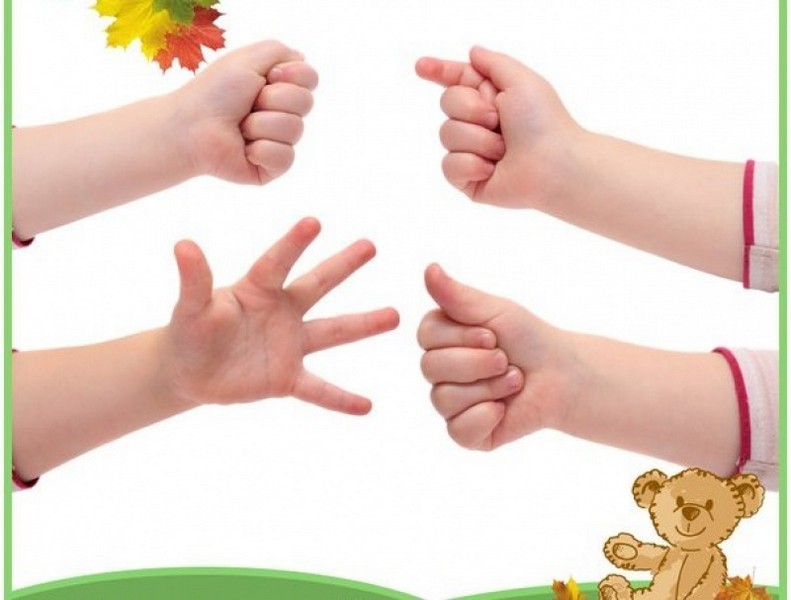 Подготовила воспитатель: Моржухина Н.И.Ярославль, 2020Задачи:1. Познакомить участников мастер-класса с эффективными методами использования пальчиковой гимнастики в жизни ребёнка.2. Сформировать умение участников мастер-класса заимствовать элементы педагогического опыта для улучшения собственного.3. Закрепить умения участников мастер-класса применять полученные знания в практике.План:1. Введение2. Пальчиковые игры на основе сказок3. Пальчиковые игры с предметами4. Активные игры со стихотворным сопровождением5. Пальчиковые игры с элементами самомассажаХод мероприятияЦеленаправленная и систематическая работа по развитию мелкой моторики у детей способствует формированию интеллектуальных способностей, речевой деятельности, а самое главное, сохранению психического и физического развития ребенка.Всестороннее представление об окружающем предметном мире у человека не может сложиться без тактильно – двигательного восприятия, так как оно лежит в основе чувственного познания.Уровень развития мелкой моторики – один из показателей интеллектуальной готовности к школе и именно в этой области дошкольники испытывают серьезные трудности.Немецкий педагог Фридрих Фрёбель- теоретик дошкольного воспитания, создатель понятия «детский сад» предложил и ввел пальчиковые игры. Изобрел первую детскую мозаику, а также многие другие детские развивающие игры.Пальчиковые игры на основе сказокТакие комплексы пальчиковых игр позволяют повысить общий тонус, развивают внимание и память, снимают психоэмоциональное напряжение.Для участия мне необходима Ваша помощь (5 человек)Интересное задание - инсценировка сказки на основе пальчиковой игры. Вы можете действовать по данному тексту, а можете придумать сказку на свой лад«Теремок».Воспитатель: Приготовили все свои пальчики, начинаем.Стоит в поле (пальцы рук соединить под углом друг к другу) теремок, теремок. Он не низок не высок, не высок.Как по полю, полю мышка бежит (пальцы и запястье правой руки прижаты к столу, а сама ладонь чуть приподнята). У дверей остановилась и стучит.Мышка: Кто, кто в теремочке живет, кто, кто в невысоком живет? (Кончиками пальцев, не отрывая от стола запястье, отстучать ритм).Воспитатель: Уж как по полю лягушка бежит (ладони рук прижать к столу, все пальцы развести в стороны, а большие пальцы прижать друг к другу).У дверей остановилась и стучит. Лягушка: Кто, кто в теремочке живет, кто, кто в невысоком живет (кончиками пальцев, не отрывая от стола запястье, отстучать ритм)Мышка: Я мышка-норушка, а ты кто? (изобразить мышку, прижав пальцы к столу и приподняв ладонь).Лягушка: Я лягушка-квакушка. (Изобразить лягушку: ладони рук прижать к столу, все пальцы развести в стороны, а большие пальцы прижать друг к другу). Давай жить вдвоем.Воспитатель: Как по полю, полю зайчик бежит. (Указательный и мизинец правой руки подняты вверх, остальные пальцы прижаты к ладони). У дверей остановился и стучит.Заяц: Кто, кто в теремочке живет, кто, кто в невысоком живет? («Заяц» ритмично в такт словам покачивает головой).Мышка: Я – мышка-норушка. (Изобразить мышку, прижав пальцы к столу и приподняв ладонь).Лягушка: Я – лягушка-квакушка. (Изобразить лягушку: ладони рук прижать к столу, все пальцы развести в стороны, а большие пальцы прижать друг к другу). А ты кто такой?.Аналогично сказка разыгрывается дальше.Сказку можно придумать самостоятельно. Элементы сказкотерапии настраивают ребенка на положительные эмоции, развивают фантазию, воображение, а в комплексе с мячом и мелкую моторику рук.Предлагаю Вашему вниманию послушать авторскую сказку «Ёжик» и выполнить, согласно тексту, движения с массажным мячом.— Жил да был Ёжик в волшебной стране (положить мяч на ладошку). У Ёжика было много друзей (катать мяч от ладошки к каждому пальчику): Медведь (большой палец), Лиса (указательный палец), Волк (средний палец), Белка (безымянный палец), Заяц (мизинец), затем (зажать мяч в ладошке).И решил он однажды навестить своих друзей.Выбежал Ёжик на тропинку (катать мяч по кругу ладони) и побежал к Медведю, так как его домик был совсем не далеко. Бежит, подпрыгивает на кочках (пальцами рук нажать на мяч).Но не оказалось Медведя дома: «Наверное, он спит» — подумал Ёжик и покатился дальше (катать мяч по кругу ладони).Катится Ёжик, а навстречу ему Лиса идет не спеша.Обрадовался Ёжик, спрашивает у Лисы:—«Куда ты идёшь?».—«В деревню за курочками»— отвечает Лиса –«Пойдем со мной».—«Нет, я не пойду! Иди сама!» (катать мяч влево-вправо).Покатился Ёжик дальше (катать мяч по кругу ладони).Вдруг из-за куста выбежал Волк и говорит:— «Привет, Ёжик! Ты не видел, Заяц не пробегал?» (катать мяч вперед-назад)-«Нет, не видел!»— отвечает Ёжик (катать мяч влево — вправо).— «Я чувствую его запах, он где-то рядом…»- сказал Волк и побежал дальше по тропинке в лес.Ёжик задумался, поднял голову вверх и увидел на ветке дерева сидит Белка и грызет орешки (подбрасывать вверх мяч и ловить).— «Будешь орешек?»- спросила Белка.— «Да!» — ответил Ёжик.- «Ну, тогда лови!» (подбрасывать вверх мяч и ловить).Раз – орешек (зажать мяч в ладошке), два – орешек, (зажать мяч в другой ладошке) — много насобирали.Поблагодарил Ёжик Белку за орешки и побежал дальше (катаем шарик по кругу ладони).Вдруг ему навстречу выскакивает Заяц, спрашивает его Ёжик:-«Ты куда скачешь?»-«Скачу, сам не знаю куда!»— отвечает Заяц. –«Поскакали вместе».Стал Ёжик с Зайцем скакать (прикасаться колючками мяча к кончикам пальцев).Не заметил Ёжик, как у своего домика очутился, не захотел он больше прыгать, устал. Зашёл он в свой домик (раскатать мяч по ладошке), лег на кроватку, закутался одеяльцем (зажать мяч в ладошке) и уснул.Пальчиковые игры с предметами 	Они развивают мышление, повышают эластичность мышц, вызывают положительные эмоции и стойкий интерес к деятельности.Для разнообразия следует использовать различные предметы. Существует много игр, где используются карандаши, шнурки, платок, вата, резиночки и т. д.(Раздать в коробочке карандаши по рядам)«Карандаш»Карандаш в руках катаю,Между пальчиков верчу.Непременно каждый пальчикБыть послушным научу. (Перекатывать между пальцами или ладонями шестигранный карандаш)«Чай»Мне в стакан налили чайИ сказали: «Размешай!»Ложку пальчиками взял,Сахар быстро размешал. (карандаш между большим и средним пальцами правой руки, «мешают сахар» по часовой стрелке и против.)«Медведь».Лез медведь в свою берлогу,Все бока свои помял,Эй, скорее на подмогу,Мишка, кажется, застрял (Медленно засовывайте платочек одним пальцем в кулак. Теперь нужно с силой вытянуть платочек из кулака, затем повторить сначала.)Раздать в корзинке орехи по рядам«Орехи»Научился я орехиМежду пальцами держать.Это в школе мне поможетБуквы ровные писать.(Перекатывать пальцами одной руки орехи)Уважаемые коллеги, а сейчас отгадайте загадки:Он пушистый, серебристый,Но рукой его не тронь:Станет капелькою чистой,Как поймаешь на ладонь.Выгляну в оконце,Лежит белое суконце.Всю зиму лежит,А весной убежит.Бел, как мел, с неба прилетел.Зиму пролежал, в землю убежал.Пушистый ковер —Не руками ткан,Не шелками шит,При солнце, при месяце,Серебром блестит.Кто отгадал, я попрошу выйти (Звучит музыка «Снежная вьюга»)На подносе большой ком ватыДа, вы все правы отгадка-снегЯ вам предлагаю отщипнуть себе кусочек ваты и сделать вместе колбаску, а теперь растянуть кусочек ваты как можно длиннее и не разорвать его, пощипать вату, пытаться скрутить из кусочка ваты нить, а теперь сделаем снежок и поиграем в снежки (подбрось, поймай, покидай друг в друга)Следующая наша игра «Собери пирамидку» (одеваем на палочку резиночки для волос, под музыку, на скорость)Активные игры со стихотворным сопровождениемДети могут проговаривать и выполнять движение пальчиками, как в свободное время, так в образовательной деятельности.Все вместе поиграем (игра с залом)Я буду читать, а вы дружно будете показывать всё пальчиками.«Новый год»Наступает Новый год!                                                         хлопаем в ладошиДети водят хоровод.                   кисти сцеплены пальцами, руки вытянуты, кисти внутрь-наружу Висят на елке шарики, светятся фонарики.                 поочередно соединяем пальцы на двух руках, образуя шар фонарикиВот сверкают льдинки, кружатся снежинки       сжимать и резко разжимать кулаки по очереди легко и плавно двигать кистямиВ гости дед Мороз идет, всем подарки он несет.             пальцы шагают по коленям или по полу трем друг об друга ладониЧтоб подарки посчитать, Будем пальцы загибать:        хлопаем по коленям или по полу, одна рука — ладонью, другая — кулаком, а затем меняемИгры манипуляцииИгры-манипуляции «Ладушки – ладушки…», «сорока-белобока…», «Мы делили апельсин…» Эти упражнения ребенок может выполнять самостоятельно или с помощью взрослого. Они развивают воображение: в каждом пальчике ребёнок видит тот или иной образ.Пальчиковые игры с элементами самомассажаИспользуются традиционные для массажа движения – разминание, растирание, надавливание, пощипывание – такие движения выполняются от периферии к центру.«Котенок – малыш».Бельевой прищепкой поочередно «кусаем» ногтевые фаланги (от указательного пальца и обратно на ударные слоги стиха. После 1-го двустишия – смена рук.Кусается сильно котенок – глупыш.Он думает: это не палец, а мышь.                                               смена рукНо я же играю с тобою, малыш,А будешь кусаться –скажу тебе: «Кыш!».На этом наш мастер-класс завершен, если вам было весело крикните «ура», интересно похлопайте в ладоши.